GAMME ET MERCURIALE DE PRODUITS PARTENAIRES DISPONIBLESConcours du Cocktail sans alcool – Mercredi 4 Mars 2015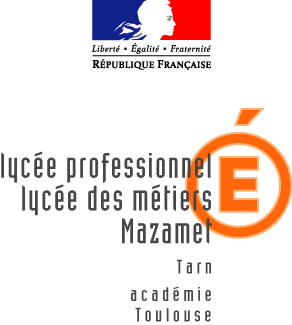 Lycée Professionnel Lycée des métiers Hôtelier de Mazamet45  RUE  LAPEYROUSE    BP  54081200  MAZAMETTél : 05.63.97.57.57Fax : 05.63.97.59.46http://hotelier-mazamet.entmip.fr/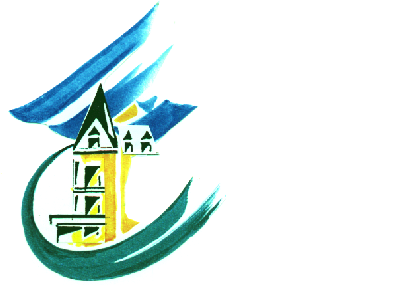 Famille produitsDésignationConditionnementP.U.H.T.P.T.T.C.Taxe sucre sup.Purs Jus classiquesMarque CaraïbosAnanas100 cl2.450Purs Jus classiquesMarque CaraïbosOrange100 cl2.410Purs Jus classiquesMarque CaraïbosPamplemousse100 cl2.410Jus exotiquesMarque CaraïbosCitron vert100 cl2.9500.750Jus exotiquesMarque CaraïbosCranberry100 cl3.5000.750Jus exotiquesMarque CaraïbosGoyave100 cl3.1300.750Jus exotiquesMarque CaraïbosLitchi100 clN.C.N.C.Jus exotiquesMarque CaraïbosLait de coco100 clN.C.N.C.Jus exotiquesMarque CaraïbosMangue100 cl3.1500.750Nectars (Caraïbos)Fraise100 cl3.3400.750SiropsMarque FuegoCaramel100 cl4.404.64SiropsMarque FuegoCerise100 cl4.574.82SiropsMarque FuegoFraise bonbon100 cl4.745.00SiropsMarque FuegoFramboise100 cl4.574.82SiropsMarque FuegoGrenadine100 cl3.043.21SiropsMarque FuegoKiwi100 cl4.574.82SiropsMarque FuegoMenthe100 cl3.043.21SiropsMarque FuegoOrgeat100 cl3.353.53SiropsMarque FuegoPêche100 cl4.404.64SiropsMarque FuegoVanille100 cl4.704.96SiropsMarque FuegoViolette100 cl4.745.00DiversPulco Citron70 cl4.825.09BRSA - EauxLimonade100 cl0.9001.027BRSA - EauxPerrier100 cl1.3761.452BRSA - EauxSchweppes100 cl2.4602.672